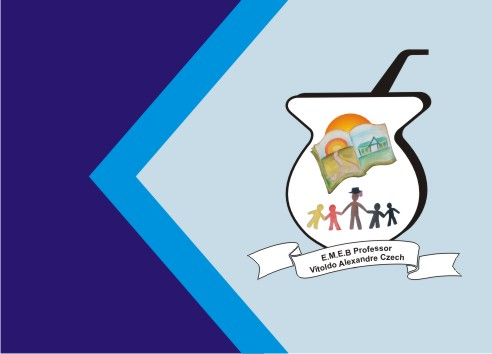 Secretaria Municipal de EducaçãoE.M.E.B. Professor Vitoldo Alexandre CzechDiretora: Lucélia Aparecida GabrielliAssessora Pedagógica: Maria Claudete T. GervásioAssessora Administrativa: Rosane Eva BuccoProfessor: PAULO ANDRÉ KLEIN Disciplina: Música4º ano matutino e vespertino 05/10/2020SEQUÊNCIA DIDÁTICA – MÚSICA – 05/10 A 09/10 – 4º ANOOLÁ PESSOAL, TUDO BEM? ESPERO QUE SIM. ESSA SEMANA VAMOS REALIZAR UMA ATIVIDADE DE ACOMPANHAMENTO UTILIZANDO A TABELA DE VALORES. PARA QUEM NÃO ASSISTIU A AULA QUE FOI POSTADA NA SEMANA PASSADA, PRECISA ASSISTIR PARA ENTENDER O CONTEÚDO DESTA SEMANA. SOBRE AS FIGURAS MUSICAIS E SUAS DURAÇÕES. A ATIVIDADE ABAIXO É SOBRE PERCUSSÃO UTILIZANDO AS FIGURAS MUSICAIS.SEQUÊNCIA DIDÁTICA – MÚSICA – 28/09 A 02/10 – 4º ANO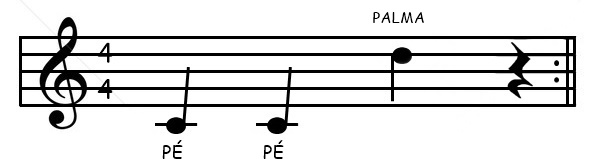 COPIAR OU COLAR A IMAGEM ACIMA NO CADERNO. ATIVIDADE 01: ENCAMINHAR UM VÍDEO OU UM ÁUDIO PARA O PROFESSOR, SOLFEJANDO ATIVIDADE QUE VOCÊS REALIZARAM DURANTE SEMANA PASSADA. LEMBREM DA DURAÇÃO DAS FIGURAS MUSICAIS, CADA FIGURA TEM SONS COM DURAÇÕES MAIS LONGAS OU MAIS CURTAS.QUE FOI UMA ATIVIDADE DE CRIAÇÃO DE UMA PAUTA. ATIVIDADE 02: NO MESMO VÍDEO DA ATIVIDADE ACIMA, SOLFEJAR A PAUTA QUE ESTÁ NA IMAGEM ACIMA E ACOMPANHAR O VÍDEO QUE VAI SER POSTADO NO GRUPO JUNTO COM A AULA.   	Observação: para quem não assistiu a aula da semana passada, link abaixo. https://youtu.be/Jm7KMtCY3Mc